AVISOS SEMANAIS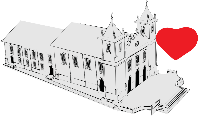 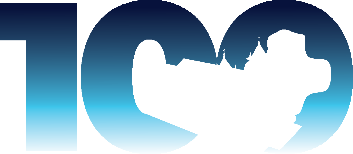 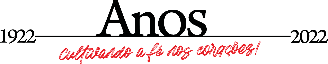 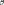 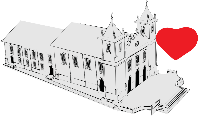 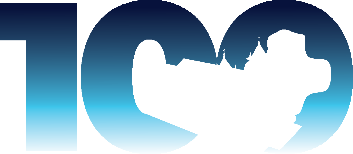 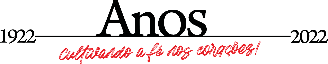 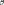 PARÓQUIA SÃO VICENTE FÉRRER Dia 12/02 a 19/02/2201. PREPARAÇÃO PARA PAIS E PADRINHOSPróxima preparação para o Batismo será no próximo sábado, dia 19, das 14h00 às 18h00, na  Comunidade Imaculada Conceição.Inscrições e informações na Secretaria Paroquial.02. INSCRIÇÕES PARA NOVOS ACÓLITOSEstão abertas as inscrições para novos acólitos. Poderão ser acólitos, Jovens e Adolescentes a partir dos 14 anos. Inscrições e informações na Secretaria Paroquial.03. RETIRO DE CARNAVAL 2022 A Renovação Carismática convida para o Retiro de Carnaval que acontecerá nos dias 26 de fevereiro a 01 de março, na Casa de Cursilho.
As inscrições deverão ser feitas online e o link está disponível na página da RCC e na livraria Livro Cor.Maiores informações com os coordenadores dos Grupos de Oração. Vagas limitadas. 04. MISSAS NAS COMUNIDADES RURAIS, NO PRÓXIMO FINAL DE SEMANASábado, dia 19, às 17h00: na Comunidade Teodoros                          às 19h00 na Comunidade Fazenda Velha    Domingo, dia 20, às 08h00: na Comunidade Raiz                               às 10h00: na Comunidade Serrinha